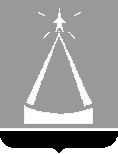 ГЛАВА  ГОРОДА  ЛЫТКАРИНОМОСКОВСКОЙ ОБЛАСТИПОСТАНОВЛЕНИЕ   17.09.2014 № 736-п               г.ЛыткариноОб Утверждении Порядка отнесения муниципальных учреждений здравоохранения города Лыткарино Московской области к группам по оплате труда руководителей В соответствии с пунктом 2.6 Положения об оплате труда работников муниципальных учреждений здравоохранения города Лыткарино Московской области, утвержденного постановлением Главы города Лыткарино от 19.06.2014 № 488-п и в целях упорядочения оплаты труда работников муниципальных учреждений здравоохранения города Лыткарино,  постановляю:1. Утвердить прилагаемый Порядок отнесения муниципальных учреждений здравоохранения города Лыткарино Московской области к группам по оплате труда руководителей.2. Опубликовать настоящее постановление в газете «Лыткаринские вести» и разместить на официальном сайте города Лыткарино Московской области в сети «Интернет».3. Контроль  за исполнением настоящего постановления возложить на  заместителя  Главы  Администрации  города  Лыткарино  А.Ю. Уткина.                                     Е.В. Серёгин                                                                                                                        Утверждено Постановлением Главыгорода Лыткарино от «_____»_________2014 №__________         ПОРЯДОКОТНЕСЕНИЯ МУНИЦИПАЛЬНЫХ УЧРЕЖДЕНИЙ ЗДРАВООХРАНЕНИЯ ГОРОДА ЛЫТКАРИНО МОСКОВСКОЙ ОБЛАСТИ К ГРУППАМ ПО ОПЛАТЕ ТРУДА РУКОВОДИТЕЛЕЙГруппа по оплате труда руководителей муниципальных учреждений здравоохранения г.Лыткарино Московской области (далее - учреждения) устанавливается по следующим показателям:1. Больничные и другие лечебно-профилактические учреждения, имеющие коечный фонд:1.1.1.1.1. Больничные и другие лечебно-профилактические учреждения, имеющие коечный фонд, в составе которых созданы диагностические (клинико-диагностические) центры, относятся на одну группу выше по сравнению с группой, определенной по показателям, предусмотренным в подпункте 1.1.2. При определении величины показателя "Число сметных коек" учитывается среднегодовое плановое число коек стационара, а также среднегодовое плановое число коек в дневных стационарах.3. Амбулаторно-поликлинические учреждения и другие учреждения, не имеющие коечного фонда круглосуточного пребывания:3.1.3.2. Амбулаторно-поликлинические учреждения, в составе которых созданы диагностические центры, относятся на одну группу выше по сравнению с группой, определенной по показателям, предусмотренным в подпункте 3.1.3.3. Больничные учреждения, имеющие в своем составе амбулаторно-поликлинические подразделения (имеющие стационары), которые по показателям, предусмотренным подпунктом 3.1, могут быть отнесены к той же или более высокой группе по оплате труда, чем это предусмотрено подпунктами 1.1-1.3, относятся по оплате труда руководителей по более высокому показателю с увеличением на одну группу.3.4. При определении величины показателя "Число врачебных должностей" учитываются должности самих руководителей, их заместителей - врачей, врачей - руководителей структурных подразделений, врачей (включая врачебные должности, которые содержатся за счет внебюджетных средств), врачей-интернов, зубных врачей, медицинских психологов. Должности учитываются только в целых числах, дробная часть не учитывается.Группы по оплате   труда руководителейЧисло сметных   коек            I                  250 и более    II                 От 200 до 249  III                От 150 до 199   IV                 От 100 до 149  V                  До 99Группы по оплате   труда руководителейЧисло врачебных должностей      I                  17 и более     II                 От 12 до 16   III                От 8 до 11   IV                 От 4 до 7  V                  До 3  